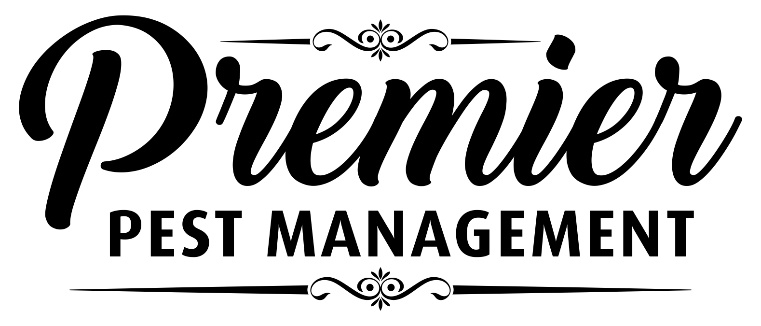 CLIENT PREPARATION FORM IMPORTANT NOTICE TO RESIDENTSPremier Pest Management Ltd. will be providing a PAVEMENT  ANT CONTROL SERVICE in your residence on __________________, at _________a.m./p.m. All people and pets must vacate treated units for a minimum of FOUR (4) to SIX (6) hours after the treatment. You must leave upon commencement of the work. Pregnant or nursing women, children under two (2) years old, or those with allergies or respiratory problems, must vacate for EIGHT (8) to TWELVE (12) HOURS OR OVERNIGHT. Aquariums must be covered and filters turned off. If we are just treating outside, you need to avoid the treated areas until they are dry (2hours), and keep your windows closed during the treatment. TO ENSURE SUCCESS THE FOLLOWING PREPARATIONS SHOULD BE FOLLOWED • Remove everything from next to the outside walls of your residence. No firewood, no lumber, no toys, pet food bowls or barbecues please. • Cut back all vegetation and tree branches. Vegetation should be 18 inches off the walls, and tree branches should be three feet away. Also ensure the concrete foundation is exposed; no soil up against the siding. • Reduce clutter inside! Ants hide in cluttered areas, especially those near sources of heat and moisture. Clear a space six inches wide next to all baseboard areas. • Thoroughly vacuum all carpets and floor level cracks and crevices. • Clean all areas of the kitchen, especially under the fridge and stove, and anywhere else crumbs may accumulate. Clean and remove empty pop and juice containers. • Fix dripping taps or leaking pipes, roof leaks, and any gaps around windows, doors, or siding that may allow moisture inside. Upon returning home please ventilate your residence and replace all contents. You may experience activity for up to one month after the treatment. Avoid touching Treated AreasProtecting Your Home Your Family Your Business